БАШКОРТОСТАН РЕСПУБЛИКАҺЫ БӨРЙӘН РАЙОНЫ МУНИЦИПАЛЬ РАЙОНЫНЫҢ ИСКЕ СОБХАНҒОЛ АУЫЛ  СОВЕТЫ АУЫЛ БИЛӘМӘҺЕ ХАКИМИӘТЕ                   453580, ИСКЕ СОБХАНҒОЛАУЫЛЫСАЛАУАТ УРАМЫ, 38. тел. (34755) 3-68-00АДМИНСТРАЦИЯ СЕЛЬСКОГОПОСЕЛЕНИЯ СТАРОСУБХАНГУЛОВСКИЙ СЕЛЬСОВЕТМУНИЦИПАЛЬНОГО РАЙОНАБУРЗЯНСКИЙ РАЙОН РЕСПУБЛИКИ БАШКОРТОСТАН453580, с. Старосубхангуловоул. Салавата, 38 тел. (34755) 3-68-00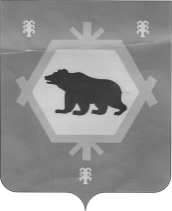 __________________________________________________________________        КАРАР                                                              ПОСТАНОВЛЕНИЕ« 19 » март 2018 й.                         №  10-п                    « 19  »  марта 2018 г.На основании постановления администрации муниципального района Бурзянский район №41-р от 06.03.2018 года и в целях предотвращения возникновения чрезвычайных ситуаций и уменьшения опасных последствий весеннего половодья и паводков 2018 года, обеспечения своевременной и качественной подготовки мостов, а также защиты населения, сохранения материальных ценностей и сельскохозяйственных животных на территории сельского поселения Старосубхангуловский сельсовет муниципального района Бурзянский район:ПОСТАНОВЛЯЕТ:создать противопаводковую комиссию сельского поселения Старосубхангуловский сельсовет муниципального района Бурзянский район РБ, согласно приложению №1 к настоящему постановлению;утвердить план мероприятий по безаварийному пропуску весеннего половодья и паводка на территории сельского поселенияСтаросубхангуловский сельсовет муниципального района Бурзянский район РБ в 2018 году, согласно приложению №3 к настоящему постановлению;Утвердить график дежурства служащих администрации СП Старосубхангуловский сельсовет на время полноводия;Контроль за исполнением настоящего постановления оставляю за собой.Глава администрации СПСтаросубхангуловский сельсовет                                     Р.Р.Шахниязов	Приложение № 1 к постановлению                                                                                        № 10 -п от 19 марта 2018 г.Состав противопаводковой комиссии сельского поселения Старосубхангуловский сельсоветШахниязов Р.Р.   -   глава СП Старосубхангуловский сельсовет  - председатель комиссии,Кулдавлетов М.З. – депутат СП – заместитель председателя комиссии,Члены комиссии:Сагитов Б.Х.      – депутат СП,Баязитов Р.Х.    – директор ООО «Комэнергосервис»Уразаев Р.А.    – руководитель ДПД д.Новомусятово,Каскинбаев И.Б. – депутат д.НовомусятовоХалиуллин Т.Ш.  – депутат СП.Аккучуков А.А. – помощник главы СПУправляющий делами                                                   Л.М. ЗайнетдиноваПриложение № 2 к постановлению                                                                                       № 10-п  от 19 марта 2018 г.План мероприятий по безаварийному пропуску весеннегополоводья и паводка на территории сельского поселения.Управляющий делами                                                                                Зайнетдинова Л.М.№ п/пНаименование мероприятияОтветственный Сроки исполнения1Уточнение системы связи и порядок оповещения населения об угрозе подтопления.Старосубхангуловский РУС, комиссия СПмарт2Проведение сходов граждан в подтапливаемых участка населенных пунктовШахниязов Р.Р. депутаты СПмарт3Организация круглосуточного дежурства в администрации СПЗайнетдинова Л.М.с 01 апреля по завершению паводка4Обмен информацией о паводковой обстановке во время схода льда и периода паводкаШахниязов Р.Р.с 01 апреля по завершению паводка5Обеспечение информацией и распространение памяток среди населения по мерам безопасности в период весеннего паводка м порядок действия населения при наводнении.Зайнетдинова Л.М., специалисты СПмарт6Уточнить места размещения граждан из возможных зон подтопления (затопления)Зайнетдинова Л.М.март7Составление договоров с населением на использование деревянных и моторных лодок на период паводкаШахниязов Р.Р.Аккучуков А.А.март8Организация и проведение ледорезных работ и чернение льда на затороопасных участках рекАккучуков А.А.Март-апрель9Сформировать аварийно- спасательные бригады из числа ДПДШахниязов Р.Р.март10Обеспечение взрывных работ на затороопасных участках рек мерами безопасности совместно с представителями ПЧ №73 ГУ «28 ОФПС по РБ»ШахниязовР.Р. Хакимов Ш.Н.в период проведения взрывных работ11Представление обобщенной информации по итогам пропуска половодья 2018 года с представлением данных о нанесенном ущербеШахниязов Р.Р.до 20 мая 2012 г.